Kupní smlouva č. P211318	uzavřená dle § 2079 a násl. z .č  89/2012 Sb., občanský zákoník, ve znění pozdějších předpisů (dále také jen smlouva a ObčZ)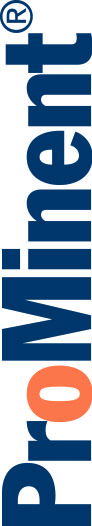 mezi:Smluvní stranya/ prodávající :	ProMinent Dosiertechnik CS, spol. s r.o.,Fügnerova 567, 336 01 BloviceDIČ: CZ47153873	IČO: Obchodní rejstřík Krajského soudu v Plzni, oddíl C, vložka 31007 Bankovní spojení: Česká Spořitelna a.s, č.ú. Jednající Ing. Davidem Šídlem, jednatelem společnosti/ dále jen prodávající /b/ kupující:	Vodovody a kanalizace Břeclav, a.s..	Čechova 1300/23, 690 02  BřeclavDIČ: CZ49455168	IČO: 49455168Bankovní spojení: Komerční banka a.s., Obchodní rejstřík Krajského soudu v Brně, oddíl B, vložka 1176zastoupená:      - pro věci smluvní: Milan Vojta MBA, M.A. – ředitel akciové společnosti                              	  - pro věci technické:                                    – provozní náměstek - ve věcech přejímky:                                  - ved. stř. 3 vodovodů Břeclav - tel. č.   		        e-mail:                                                                                                                  – mistr ÚV Břeclav – tel. č.  ,  					        e-mail:   / dále jen kupující //kupující a prodávající dále také jen smluvní strany/Předmět smlouvyProdávající se zavazuje dodat kupujícímu zboží specifikované nabídkou prodávajícího č. N20211325 a kupující se zavazuje řádně a včas zaplatit prodávajícímu dohodnutou kupní cenu.Předmět koupěPředmětem kupní smlouvy je koupě 3 ks čerpadel, a to formou výměny za nová:		3 ks		S3CBH040830SSTS180UA81000CS			3 ks		Sada technické dokumentace /dále také jen zboží/CenaByla dohodnuta cena za zboží ve výši 296.341,-- Kč (dvěstědevadesátšesttisíctřistačtyřicetjednakorunčeských) bez DPH. Tato částka bude při fakturaci zvýšena o hodnotu DPH ve výši odpovídající platné sazbě. Cena za zboží je sjednána jako smluvní cena v dodací paritě EXW Olomouc. Cena za dopravu do místa dodání bude účtována nad rámec smluvní ceny.Termíny plněníTermín dodání zboží je dohodnut do 6 týdnů od podpisu této smlouvy. Skutečným termínem dodání zboží je datum uvedené na náložním listu dopravce.Prodávající uvědomí kupujícího e-mailovou nebo faxovou zprávou o připravenosti zboží k odeslání (e-mail: kominek@vak-bv.cz,  dolak@vak-bv.cz . Adresa pro dodání zboží je:Úprava vody Břeclav – Kančí obora, 690 02 Břeclav, GPS souřadnice N 48.45.785, E 16.52.185……….– mistr ÚV Břeclav – tel. č.  Dokumentace dle článku  III. bude dodána na adresu kupujícího uvedenou v článku  I. Této smlouvy k rukám Ing. Vladimíra Doláka. Uskutečněním dodávky zboží je předání zboží prodávajícím dopravci k odeslání na adresu dodání zboží.Náložní list dopravce je dokumentem prokazujícím dodání zboží dle podmínek této smlouvy prodávajícím kupujícímu.Vady zboží zjištěné kupujícím při přejímce zboží musí být písemně uvedeny v servisním protokolu včetně jejich kvalifikace udávající, zda vada brání nebo nebrání užívání zboží. Zjištěné vady je povinen prodávající odstranit v dohodnutém termínu. V případě existence pouze vad nebránících užívání zboží dle této smlouvy je zboží považováno za dodanév datu uvedeném v servisním protokolu. Termínem plnění tét smlouvy  je datum podpisuv servisním protokolu.Dojde-li ke zpoždění termínu dodání zboží o více než 14 dnů, a to z důvodů na straně kupujícího, má prodávající právo fakturovat předmět smlouvy a kupující povinnost zaplatit. Za skutečný termín dodání zboží pro účel splatnosti daňového dokladu je v takovém případě považován dohodnutý termín dodání zboží.Rizika vztahující se ke zboží, včetně rizika ze živelné pohromy, zaplavení, zatopení, zemětřesení nebo pádu cizího předmětu na zboží, přecházejí na kupujícího v okamžiku převzetí zboží kupujícím od dopravce.Zboží je pojištěno obvyklým způsobem proti možným poškozením vzniklým během dopravy. Pokud k poškození zboží během dopravy dojde, je kupující povinen toto uvést do dokladů dopravce a následně do 24 hodin od převzetí zboží od dopravce písemně informovat prodávajícího o zjištěném poškození. Poškození reklamovaná později nebudou považována za poškození způsobená prodávajícím nebo třetí stranou manipulující se zbožím na pokyny prodávajícího.Fakturace a platba za předmět koupě100% ze smluvní ceny včetně DPH uhradí kupující prodávajícímu do 14 dnů po termínu plnění. Daňový doklad vystavený prodávajícím bude obsahovat obvyklé náležitosti, zejména číslo Smlouvy a DIČ obou smluvních stran. Adresa pro zaslání daňového dokladu je shodná s adresou kupujícího v článku  I. Této smlouvy.Vlastnické právo ke zboží přechází na kupujícího po uhrazení dohodnuté ceny za zboží, a to včetně DPH kupujícím prodávajícímu.ZárukyProdávající poskytuje záruku na zboží v trvání 24 měsíců od termínu dodání zboží, a to na správnost funkce, kvalitu materiálu a kvalitu dílenského provedení.V průběhu trvání záruky provede prodávající neprodleně opravu nebo výměnu kterékoliv vadné části nebo součásti na vlastní náklady za předpokladu, že kupující oznámí vadu písemně do 10 dnů od jejího vzniku. Prodávající je povinen na základě písemné výzvy kupujícího odstranit vadu v co nejkratším technicky možném vzájemně dohodnutém termínu.Výše uvedená záruka zaniká, jestliže kupující nebo třetí strana na jeho žádost provede zásah, opravu nebo změnu na zboží, jež je předmětem dodávky prodávajícího, a to bez písemného souhlasu prodávajícího.Záruční závazky prodávajícího jsou pro prodávajícího závaznými pouze v případě splnění všech závazků kupujícím plynoucích pro kupujícího z této smlouvy.Prodávající není povinen odstranit reklamovanou záruční vadu v případě, že bude kupující v prodlení se splatností daňového dokladu za dodávku zboží nebo daňového dokladu prodávajícího za neuznaný reklamační zásah.Záruky Prodávajícího se nevztahují:na běžné provozní opotřebenína poruchy způsobené nepozorností a nedbalostí při provozování, nedodržováním provozních předpisů, které se ke zboží vztahují nebo provozem za jiných než sjednaných podmínek a parametrůna výměnu součástí a dílů zbožíí předepsaných Provozními předpisy nebo Provozním řádem výrobce k výměně v době sjednané záruky.Cena opravy, na niž se záruky nevztahují, bude formou nabídky zaslána prodávajícím kupujícímu. Provedení opravy je možné pouze po přijetí nabídky a vystavení objednávky kKupujícím na provedení opravy.Bude-li předmětem opravy v záruční době vada nebo nefunkčnost zboží ve smyslu odstavce .g) tohoto článku, potom veškeré náklady spojené s předmětem opravy vady nebo nefunkčnosti zboží hradí kupující nad rámec výše dohodnuté ceny díla a to v sazbách 13,- Kč/km cesty služebním automobilem z Olomouce do místa instalace a zpět a v sazbě 600,- Kč/h/technik za dobu výkonu činnosti v místě instalace (bez DPH) a za dobu strávenou na cestě, plus náklady na materiál potřebný k provedení opravy. Splatnost daňových dokladů vztahujících se k provedené opravě je 14 dnů od data jejich vystavení.Prodávající neponese další náklady, jako jsou náklady na dopravu, cestovné a jiné osobní náklady plynoucí ze skutečnosti, že zboží bylo po dodání následně transportováno na jiné místo, než bylo původní místo dodání.Smluvní pokutyZa prodlení s termínem dodání zboží zaviněné prodávajícím zaplatí prodávající kupujícímu smluvní pokutu ve výši 0,03% (třisetinyprocenta) ze smluvní ceny zboží za každý den prodlení.Za prodlení s termínem dodání zboží se nepovažuje takové prodlení, které vzniklo v důsledku vládních opatření nebo opatření na straně výrobních kapacit prodávajícího, a to v souvislosti s pandemii COVID-19.V případě prodlení kupujícího se zaplacením zálohy nebo daňového dokladu uhradí kupující prodávajícímu smluvní pokutu ve výši 0,03% (třisetinyprocenta) z nezaplacené částky včetně DPH za každý den prodlení.Uhrazením smluvní pokuty není dotřeno práva na náhradu škody.Jiná ujednáníProdávající bezvýhradně souhlasí s uveřejněním této smlouvy do registru smluv. Uveřejnění provede kupující.Jestliže technická data udaná kupujícím neodpovídají skutečným provozním podmínkám nebo jestliže byl prodávající pozdě nebo vůbec ne informován o okolnostech vyžadujících konstrukční úpravy nebo změny materiálu zboží, potom náklady spojené s těmito změnami hradí kupující. Smluvní strana je oprávněna odstoupit od této smlouvy v případě, kdy dojde k závažnému porušení smluvních podmínek druhou smluvní stranou.Neuhrazení smluvních plateb kupujícím v dohodnutých termínech a částkách se má za závažné porušení podmínek této smlouvy.Zpoždění termínu dodání zboží prodávajícím o více jako 30 dnů se má za závažné porušení podmínek této smlouvyPokud kupující není schopen zařízení od prodávajícího odebrat v dohodnutém termínu dodávky zboží, bude mu počínaje dvacátým dnem po dohodnutém termínu dodávky zboží účtováno skladné 500,-- Kč za každý den skladování.Tato smlouva může být měněna pouze číslovanými písemnými dodatky, podepsanými oboustranně zástupci smluvních stran uvedenými v kapitole I. této smlouvy. V případě odlišnosti údajů a citací uvedených v této smlouvě od údajů a citací uvedených v dokumentech, na něž tato smlouva odkazuje, platí vždy údaje a citace uvedené v této smlouvě.Vztahy, které nejsou výslovně upraveny v této smlouvě, se řídí příslušnými ustanoveními ObčZ.Tato smlouva byla sepsána a podepsána ve dvou vyhotoveních, po jednom pro každou smluvní stranu.          V Břeclavi, dne:15.7.2021	V Blovicích, dne:30.6.2021kupující: Vodovody a kanalizace Břeclav, a.s.	ProMinent Dosiertechnik CS, spol. s r.o.Milan Vojta MBA, M.A – ředitel společnosti	                                           prodávající: Ing. David Šídlo - jednatel